P.O.I.N.T.E (Performance, Outreach, Inclusive, Nurturing, Training, Excellence)Dawns Haf Cymru 2018acYsgol Haf Ballet Rhyngwladol Cymru 2018gyda gwestai arbennig, Charlotte EdmondsMae Ballet Cymru yn cynnig cyrsiau creadigol a chyrsiau ballet gwych yr haf hwn!Mae pob cwrs wedi'i gynllunio ar gyfer ystod o lefelau a phrofiad ballet, o safon gwaith gradd i lefel broffesiynol. Mae'r holl gyrsiau'n cynnwys dosbarth techneg ballet, repertoire ballet a choreograffi.Yn dibynnu ar y cwrs, mae dosbarthiadau eraill yn cynnwys gwaith pointe, hyfforddiant i ddynion/menywod, pas de deux, Pilates ac ymestyn.Mae cyrsiau ballet Dawns Haf Cymru yn cael eu harwain gan ddawnswyr proffesiynol Ballet Cymru.Yn Ysgol Haf Ballet Rhyngwladol Cymru byddwch yn gweithio gyda dawnswyr proffesiynol a Chyfarwyddwyr Artistig Ballet Cymru, a'r gwestai arbennig, Charlotte Edmonds. Mae'r holl gyrsiau'n arwain at berfformiadau ar y prif lwyfan yn Theatr Glan yr Afon, Casnewydd o flaen cynulleidfa. Mae rhagor o fanylion am bob cwrs wedi'u rhestru ar y dudalen ganlynol. I wneud cais, dewiswch un o'n cyrsiau, yna cwblhewch y ffurflen gais 2 dudalen (peidiwch ag anfon unrhyw daliad eto) a'i dychwelyd at Amy Doughty / Dawns Haf Cymru amydoughty@welshballet.co.uk heb fod yn hwyrach na 16 Gorffennaf 2018.Dim ond nifer cyfyngedig o leoedd sydd ar gael, felly gwnewch gais yn gyflym i osgoi cael eich siomi!gyda chefnogaeth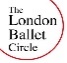 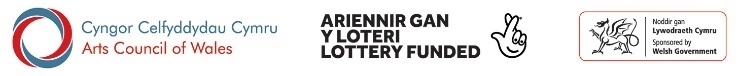 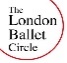 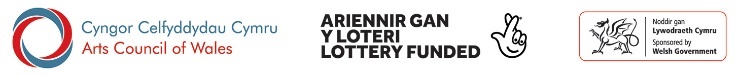 Wythnos Un 		Dydd Llun 23 - Dydd Gwener 27 Gorffennaf 2018Yn gorffen gyda pherfformiad yn Theatr Glan yr Afon, Casnewydd ddydd Gwener 27 Gorffennaf, 2.30pm.Wythnos DauDydd Llun 30 Gorffennaf - Dydd Sadwrn 4 Awst 2018Yn gorffen gyda pherfformiad yn Theatr Glan yr Afon, Casnewydd ddydd Sadwrn 4 Awst, 2.30pm.I wneud cais, llenwch a dychwelwch y ffurflen gais ganlynol erbyn 16 Gorffennaf 2018 P.O.I.N.T.E DAWNS HAF CYMRU 2018AC YSGOL HAF BALLET RHYNGWLADOL CYMRU  FFURFLEN GAISCwblhewch y ffurflen a'i dychwelyd i Ballet Cymru heb fod yn hwyrach nag 16 Gorffennaf 2018.Cwrs Ballet 1: (10+ Oed)9.30am - 12.30pm*Cwrs Creadigol 2: (10+ Oed)1.30 - 4.30pm*           Cwrs Bale 1: dosbarth techneg ballet wedi'i ddilyn gan repertoire ballet (nid yw gwaith pointe yn angenrheidiol)Cwrs Creadigol 2: sesiwn gynhesu/dosbarth creadigol wedi'i ddilyn gan goreograffi creadigol*Gall cyfranogwyr ddewis mynychu'r diwrnod cyfan neu dim ond y bore neu'r prynhawnCwrs Bale 1: dosbarth techneg ballet wedi'i ddilyn gan repertoire ballet (nid yw gwaith pointe yn angenrheidiol)Cwrs Creadigol 2: sesiwn gynhesu/dosbarth creadigol wedi'i ddilyn gan goreograffi creadigol*Gall cyfranogwyr ddewis mynychu'r diwrnod cyfan neu dim ond y bore neu'r prynhawnFfi y cwrs: Hanner diwrnod = £80 / diwrnod llawn = £140   Ffi y cwrs: Hanner diwrnod = £80 / diwrnod llawn = £140   Cwrs Ballet 3: Lefel Elfennol/Canolradd (12+ Oed)9.30am – 5.30pmMae gwaith pointe sylfaenol yn angenrheridiol ar gyfer y cwrs hwn Mae'r cwrs yn cynnwys dosbarth ballet dyddiol, gwaith pointe, repertoire clasurol, coreograffi creadigol, ymestynFfi y cwrs: £150Cwrs Ballet 4Canolradd/Uwch (15+ Oed)9.30am – 5.30pmMae angen techneg ballet ddatblygedig ac o leiaf 4 blynedd o brofiad ar gyfer y cwrs hwnMae'r cwrs yn cynnwys dosbarth ballet dyddiol, gwaith pointe, pas de deux, hyfforddiant ar gyfer menywod/dynion, repertoire clasurol, coreograffi creadigol, ymestyn/PilatesGofynnwn i chi ddarparu ffotograffau dawns o'ch dewis gyda'ch cais am y cwrs hwnFfi y cwrs: £160Ysgol Haf Ballet Rhyngwladol Cymru  Dawnswyr lefel uwch a phroffesiynol/graddedigion (18+ Oed)Gweithio gyda'r dawnswyr proffesiynol a Chyfarwyddwyr Artistig Ballet Cymru, a'r athro gwadd Charlotte Edmonds. 9.30am – 5.30pmDosbarth cwmni clasurol dyddiol ar y llwyfan gyda Chyfarwyddwyr Artistig Ballet Cymru ac Athrawon Gwadd, yna dosbarthiadau Pointe/Hyfforddiant i Ddynion, Pas De Deux, Repertoire, Ymestyn/Pilates a Choreograffi.Mae rhestrau llety ar gael ar gais.Anfonwch ddolen/fideo o waith dosbarth neu unigol gyda'ch cais am y cwrs hwn.Ffi y cwrs: £180Manylion yr YmgeisyddManylion yr YmgeisyddManylion yr YmgeisyddManylion yr YmgeisyddManylion yr YmgeisyddManylion yr YmgeisyddManylion yr YmgeisyddManylion yr YmgeisyddManylion yr YmgeisyddEnw cyntaf:Cyfenw:Oedran:Cyfeiriad:Cod post:Rhif Ffôn CartrefSymudol:E-bost:Enw'r rhiant/gwarcheidwad (os o dan 18 oed):Enw'r rhiant/gwarcheidwad (os o dan 18 oed):Enw'r rhiant/gwarcheidwad (os o dan 18 oed):Enw'r rhiant/gwarcheidwad (os o dan 18 oed):Ysgol Ballet:Rhestrwch eich profiad dawnsio yn gryno, gan gynnwys gwaith pointe a'r radd ballet yr ydych astudio ar ei chyfer ar hyn o bryd:Rhestrwch eich profiad dawnsio yn gryno, gan gynnwys gwaith pointe a'r radd ballet yr ydych astudio ar ei chyfer ar hyn o bryd:Rhestrwch eich profiad dawnsio yn gryno, gan gynnwys gwaith pointe a'r radd ballet yr ydych astudio ar ei chyfer ar hyn o bryd:Rhestrwch eich profiad dawnsio yn gryno, gan gynnwys gwaith pointe a'r radd ballet yr ydych astudio ar ei chyfer ar hyn o bryd:Pa gwrs  ydych chi'n gwneud cais amdano?Pa gwrs  ydych chi'n gwneud cais amdano?Pa gwrs  ydych chi'n gwneud cais amdano?Pa gwrs  ydych chi'n gwneud cais amdano?Ar gyfer dawnswyr Ysgol Haf Ballet Ryngwladol Cymru, a oes angen rhestr llety arnoch chi?Ar gyfer dawnswyr Ysgol Haf Ballet Ryngwladol Cymru, a oes angen rhestr llety arnoch chi?Ar gyfer dawnswyr Ysgol Haf Ballet Ryngwladol Cymru, a oes angen rhestr llety arnoch chi?Ar gyfer dawnswyr Ysgol Haf Ballet Ryngwladol Cymru, a oes angen rhestr llety arnoch chi?Ar gyfer dawnswyr Ysgol Haf Ballet Ryngwladol Cymru, a oes angen rhestr llety arnoch chi?Ar gyfer dawnswyr Ysgol Haf Ballet Ryngwladol Cymru, a oes angen rhestr llety arnoch chi?Ar gyfer dawnswyr Ysgol Haf Ballet Ryngwladol Cymru, a oes angen rhestr llety arnoch chi?Ar gyfer dawnswyr Ysgol Haf Ballet Ryngwladol Cymru, a oes angen rhestr llety arnoch chi?Oes: Ar gyfer dawnswyr Ysgol Haf Ballet Ryngwladol Cymru, a oes angen rhestr llety arnoch chi?Ar gyfer dawnswyr Ysgol Haf Ballet Ryngwladol Cymru, a oes angen rhestr llety arnoch chi?Ar gyfer dawnswyr Ysgol Haf Ballet Ryngwladol Cymru, a oes angen rhestr llety arnoch chi?Ar gyfer dawnswyr Ysgol Haf Ballet Ryngwladol Cymru, a oes angen rhestr llety arnoch chi?Ar gyfer dawnswyr Ysgol Haf Ballet Ryngwladol Cymru, a oes angen rhestr llety arnoch chi?Ar gyfer dawnswyr Ysgol Haf Ballet Ryngwladol Cymru, a oes angen rhestr llety arnoch chi?Ar gyfer dawnswyr Ysgol Haf Ballet Ryngwladol Cymru, a oes angen rhestr llety arnoch chi?Ar gyfer dawnswyr Ysgol Haf Ballet Ryngwladol Cymru, a oes angen rhestr llety arnoch chi?Nac Oes:  Cyfryngau/Ffotograffau (Cwrs Ballet 4 ac Ysgol Haf Ballet Ryngwladol Cymru yn unig)Cwrs Ballet 4: Cofiwch gynnwys ffotograffau ballet o'ch dewis gyda'r cais hwn. Sylwch na ellir dychwelyd unrhyw ffotograffau wedi'u hargraffu a gyflwynir gyda'r cais hwn.Ysgol Haf Ballet Rhyngwladol Cymru:  Rhowch ddolen/fideo i'ch gwaith. Gall hyn fod yn ddetholiad o ymarferion dosbarth a/neu unigol/amrywiad o ddewis.Cyfryngau/Ffotograffau (Cwrs Ballet 4 ac Ysgol Haf Ballet Ryngwladol Cymru yn unig)Cwrs Ballet 4: Cofiwch gynnwys ffotograffau ballet o'ch dewis gyda'r cais hwn. Sylwch na ellir dychwelyd unrhyw ffotograffau wedi'u hargraffu a gyflwynir gyda'r cais hwn.Ysgol Haf Ballet Rhyngwladol Cymru:  Rhowch ddolen/fideo i'ch gwaith. Gall hyn fod yn ddetholiad o ymarferion dosbarth a/neu unigol/amrywiad o ddewis.Cyfryngau/Ffotograffau (Cwrs Ballet 4 ac Ysgol Haf Ballet Ryngwladol Cymru yn unig)Cwrs Ballet 4: Cofiwch gynnwys ffotograffau ballet o'ch dewis gyda'r cais hwn. Sylwch na ellir dychwelyd unrhyw ffotograffau wedi'u hargraffu a gyflwynir gyda'r cais hwn.Ysgol Haf Ballet Rhyngwladol Cymru:  Rhowch ddolen/fideo i'ch gwaith. Gall hyn fod yn ddetholiad o ymarferion dosbarth a/neu unigol/amrywiad o ddewis.Cyfryngau/Ffotograffau (Cwrs Ballet 4 ac Ysgol Haf Ballet Ryngwladol Cymru yn unig)Cwrs Ballet 4: Cofiwch gynnwys ffotograffau ballet o'ch dewis gyda'r cais hwn. Sylwch na ellir dychwelyd unrhyw ffotograffau wedi'u hargraffu a gyflwynir gyda'r cais hwn.Ysgol Haf Ballet Rhyngwladol Cymru:  Rhowch ddolen/fideo i'ch gwaith. Gall hyn fod yn ddetholiad o ymarferion dosbarth a/neu unigol/amrywiad o ddewis.Cyfryngau/Ffotograffau (Cwrs Ballet 4 ac Ysgol Haf Ballet Ryngwladol Cymru yn unig)Cwrs Ballet 4: Cofiwch gynnwys ffotograffau ballet o'ch dewis gyda'r cais hwn. Sylwch na ellir dychwelyd unrhyw ffotograffau wedi'u hargraffu a gyflwynir gyda'r cais hwn.Ysgol Haf Ballet Rhyngwladol Cymru:  Rhowch ddolen/fideo i'ch gwaith. Gall hyn fod yn ddetholiad o ymarferion dosbarth a/neu unigol/amrywiad o ddewis.Cyfryngau/Ffotograffau (Cwrs Ballet 4 ac Ysgol Haf Ballet Ryngwladol Cymru yn unig)Cwrs Ballet 4: Cofiwch gynnwys ffotograffau ballet o'ch dewis gyda'r cais hwn. Sylwch na ellir dychwelyd unrhyw ffotograffau wedi'u hargraffu a gyflwynir gyda'r cais hwn.Ysgol Haf Ballet Rhyngwladol Cymru:  Rhowch ddolen/fideo i'ch gwaith. Gall hyn fod yn ddetholiad o ymarferion dosbarth a/neu unigol/amrywiad o ddewis.Cyfryngau/Ffotograffau (Cwrs Ballet 4 ac Ysgol Haf Ballet Ryngwladol Cymru yn unig)Cwrs Ballet 4: Cofiwch gynnwys ffotograffau ballet o'ch dewis gyda'r cais hwn. Sylwch na ellir dychwelyd unrhyw ffotograffau wedi'u hargraffu a gyflwynir gyda'r cais hwn.Ysgol Haf Ballet Rhyngwladol Cymru:  Rhowch ddolen/fideo i'ch gwaith. Gall hyn fod yn ddetholiad o ymarferion dosbarth a/neu unigol/amrywiad o ddewis.Cyfryngau/Ffotograffau (Cwrs Ballet 4 ac Ysgol Haf Ballet Ryngwladol Cymru yn unig)Cwrs Ballet 4: Cofiwch gynnwys ffotograffau ballet o'ch dewis gyda'r cais hwn. Sylwch na ellir dychwelyd unrhyw ffotograffau wedi'u hargraffu a gyflwynir gyda'r cais hwn.Ysgol Haf Ballet Rhyngwladol Cymru:  Rhowch ddolen/fideo i'ch gwaith. Gall hyn fod yn ddetholiad o ymarferion dosbarth a/neu unigol/amrywiad o ddewis.Cyfryngau/Ffotograffau (Cwrs Ballet 4 ac Ysgol Haf Ballet Ryngwladol Cymru yn unig)Cwrs Ballet 4: Cofiwch gynnwys ffotograffau ballet o'ch dewis gyda'r cais hwn. Sylwch na ellir dychwelyd unrhyw ffotograffau wedi'u hargraffu a gyflwynir gyda'r cais hwn.Ysgol Haf Ballet Rhyngwladol Cymru:  Rhowch ddolen/fideo i'ch gwaith. Gall hyn fod yn ddetholiad o ymarferion dosbarth a/neu unigol/amrywiad o ddewis.Anfonwch eich ffurflen gais wedi'i chwblhau (a ffotograffau/fideos os yw'n berthnasol i'r cwrs) at: Amy DoughtyAnfonwch eich ffurflen gais wedi'i chwblhau (a ffotograffau/fideos os yw'n berthnasol i'r cwrs) at: Amy DoughtyAnfonwch eich ffurflen gais wedi'i chwblhau (a ffotograffau/fideos os yw'n berthnasol i'r cwrs) at: Amy DoughtyE-bost: amydoughty@welshballet.co.ukE-bost: amydoughty@welshballet.co.ukE-bost: amydoughty@welshballet.co.ukE-bost: amydoughty@welshballet.co.ukE-bost: amydoughty@welshballet.co.ukE-bost: amydoughty@welshballet.co.ukPost:  P.O.I.N.T.E. 2018,          Ballet Cymru,          Uned 1, Stad Fasnachu'r Wern, Trefgwilym,           Casnewydd NP10 9FQ Y DUPost:  P.O.I.N.T.E. 2018,          Ballet Cymru,          Uned 1, Stad Fasnachu'r Wern, Trefgwilym,           Casnewydd NP10 9FQ Y DUPost:  P.O.I.N.T.E. 2018,          Ballet Cymru,          Uned 1, Stad Fasnachu'r Wern, Trefgwilym,           Casnewydd NP10 9FQ Y DUPost:  P.O.I.N.T.E. 2018,          Ballet Cymru,          Uned 1, Stad Fasnachu'r Wern, Trefgwilym,           Casnewydd NP10 9FQ Y DUPost:  P.O.I.N.T.E. 2018,          Ballet Cymru,          Uned 1, Stad Fasnachu'r Wern, Trefgwilym,           Casnewydd NP10 9FQ Y DUPost:  P.O.I.N.T.E. 2018,          Ballet Cymru,          Uned 1, Stad Fasnachu'r Wern, Trefgwilym,           Casnewydd NP10 9FQ Y DUPost:  P.O.I.N.T.E. 2018,          Ballet Cymru,          Uned 1, Stad Fasnachu'r Wern, Trefgwilym,           Casnewydd NP10 9FQ Y DUPost:  P.O.I.N.T.E. 2018,          Ballet Cymru,          Uned 1, Stad Fasnachu'r Wern, Trefgwilym,           Casnewydd NP10 9FQ Y DUPost:  P.O.I.N.T.E. 2018,          Ballet Cymru,          Uned 1, Stad Fasnachu'r Wern, Trefgwilym,           Casnewydd NP10 9FQ Y DUDewiswch y dull gohebu sydd orau gennych: Dewiswch y dull gohebu sydd orau gennych: Dewiswch y dull gohebu sydd orau gennych: Dewiswch y dull gohebu sydd orau gennych: Dewiswch y dull gohebu sydd orau gennych: Dewiswch y dull gohebu sydd orau gennych: Dewiswch y dull gohebu sydd orau gennych: E-bost: E-bost: Dewiswch y dull gohebu sydd orau gennych: Dewiswch y dull gohebu sydd orau gennych: Dewiswch y dull gohebu sydd orau gennych: Dewiswch y dull gohebu sydd orau gennych: Dewiswch y dull gohebu sydd orau gennych: Dewiswch y dull gohebu sydd orau gennych: Dewiswch y dull gohebu sydd orau gennych: Post:   Post:   Sut clywsoch chi am y gweithgaredd hwn?Sut clywsoch chi am y gweithgaredd hwn?Cwblhewch y ffurflen gais a'i dychwelyd i Ballet Cymru heb fod yn hwyrach nag 16 Gorffennaf 2018.DS peidiwch ag anfon unrhyw daliad gyda'r ffurflen hon. Byddwch yn cael y manylion talu ar ôl i ni eich hysbysu eich bod wedi cael lle ar y cwrs. Cwblhewch y ffurflen gais a'i dychwelyd i Ballet Cymru heb fod yn hwyrach nag 16 Gorffennaf 2018.DS peidiwch ag anfon unrhyw daliad gyda'r ffurflen hon. Byddwch yn cael y manylion talu ar ôl i ni eich hysbysu eich bod wedi cael lle ar y cwrs. Cwblhewch y ffurflen gais a'i dychwelyd i Ballet Cymru heb fod yn hwyrach nag 16 Gorffennaf 2018.DS peidiwch ag anfon unrhyw daliad gyda'r ffurflen hon. Byddwch yn cael y manylion talu ar ôl i ni eich hysbysu eich bod wedi cael lle ar y cwrs. Cwblhewch y ffurflen gais a'i dychwelyd i Ballet Cymru heb fod yn hwyrach nag 16 Gorffennaf 2018.DS peidiwch ag anfon unrhyw daliad gyda'r ffurflen hon. Byddwch yn cael y manylion talu ar ôl i ni eich hysbysu eich bod wedi cael lle ar y cwrs. Cwblhewch y ffurflen gais a'i dychwelyd i Ballet Cymru heb fod yn hwyrach nag 16 Gorffennaf 2018.DS peidiwch ag anfon unrhyw daliad gyda'r ffurflen hon. Byddwch yn cael y manylion talu ar ôl i ni eich hysbysu eich bod wedi cael lle ar y cwrs. Cwblhewch y ffurflen gais a'i dychwelyd i Ballet Cymru heb fod yn hwyrach nag 16 Gorffennaf 2018.DS peidiwch ag anfon unrhyw daliad gyda'r ffurflen hon. Byddwch yn cael y manylion talu ar ôl i ni eich hysbysu eich bod wedi cael lle ar y cwrs. Cwblhewch y ffurflen gais a'i dychwelyd i Ballet Cymru heb fod yn hwyrach nag 16 Gorffennaf 2018.DS peidiwch ag anfon unrhyw daliad gyda'r ffurflen hon. Byddwch yn cael y manylion talu ar ôl i ni eich hysbysu eich bod wedi cael lle ar y cwrs. Cwblhewch y ffurflen gais a'i dychwelyd i Ballet Cymru heb fod yn hwyrach nag 16 Gorffennaf 2018.DS peidiwch ag anfon unrhyw daliad gyda'r ffurflen hon. Byddwch yn cael y manylion talu ar ôl i ni eich hysbysu eich bod wedi cael lle ar y cwrs. Cwblhewch y ffurflen gais a'i dychwelyd i Ballet Cymru heb fod yn hwyrach nag 16 Gorffennaf 2018.DS peidiwch ag anfon unrhyw daliad gyda'r ffurflen hon. Byddwch yn cael y manylion talu ar ôl i ni eich hysbysu eich bod wedi cael lle ar y cwrs. E-NEWYDDLEN BALLET CYMRU AM DDIME-NEWYDDLEN BALLET CYMRU AM DDIMYmunwch â'n rhestr bostio i gael y newyddion a'r wybodaeth ddiweddaraf am berfformiadau Ballet Cymru, a llawer mwy, yn yr e-gylchlythyr rheolaidd AM DDIM!Ymunwch â'n rhestr bostio i gael y newyddion a'r wybodaeth ddiweddaraf am berfformiadau Ballet Cymru, a llawer mwy, yn yr e-gylchlythyr rheolaidd AM DDIM!Os hoffech i ni anfon yr e-gylchlythyr atoch drwy e-bost, ticiwch yma Hoffwn dderbyn yr e-gylchlythyrOs byddai'n well gennych dderbyn y cylchlythyr drwy'r Post neu mewn fformat hygyrch, cysylltwch â ni.Os byddai'n well gennych dderbyn y cylchlythyr drwy'r Post neu mewn fformat hygyrch, cysylltwch â ni.Drwy ymuno â'r rhestr bostio, rydych yn cydsynio i dderbyn gohebiaeth reolaidd drwy e-bost gan Ballet Cymru, a gallwch ddad-danysgrifio ar unrhyw adeg. Dim ond y cyfeiriadau e-bost a ddarperir a ddefnyddir at y diben hwn.Drwy ymuno â'r rhestr bostio, rydych yn cydsynio i dderbyn gohebiaeth reolaidd drwy e-bost gan Ballet Cymru, a gallwch ddad-danysgrifio ar unrhyw adeg. Dim ond y cyfeiriadau e-bost a ddarperir a ddefnyddir at y diben hwn.CRYS-T BALLET CYMRU AM DDIM!CRYS-T BALLET CYMRU AM DDIM!Cefnogwch weithgareddau Ballet Cymru a'n Cynllun Aelodaeth Ffrindiau Iau am ddim ond £15 y flwyddyn*, ac fe gewch grys-t andros o cŵl AM DDIM! Cefnogwch weithgareddau Ballet Cymru a'n Cynllun Aelodaeth Ffrindiau Iau am ddim ond £15 y flwyddyn*, ac fe gewch grys-t andros o cŵl AM DDIM! *Mae Aelodaeth Iau ar gyfer pobl ifanc 16 oed ac iau, mae Aelodaeth Oedolion ac Aelodaeth ar y Cyd ar gael hefyd. I wneud cais i ymaelodi â Ffrindiau Ballet Cymru, cysylltwch â patriciavallis@welshballet.co.uk i gael rhagor o fanylion neu gofynnwch i aelod o dîm Ballet Cymru. Mae crysau-T ar gael i'w prynu ar wahân am £12 yr un.*Mae Aelodaeth Iau ar gyfer pobl ifanc 16 oed ac iau, mae Aelodaeth Oedolion ac Aelodaeth ar y Cyd ar gael hefyd. I wneud cais i ymaelodi â Ffrindiau Ballet Cymru, cysylltwch â patriciavallis@welshballet.co.uk i gael rhagor o fanylion neu gofynnwch i aelod o dîm Ballet Cymru. Mae crysau-T ar gael i'w prynu ar wahân am £12 yr un.POLISI DIOGELU DATA A PHREIFATRWYDD BALLET CYMRUPOLISI DIOGELU DATA A PHREIFATRWYDD BALLET CYMRUNi fyddwn byth yn rhannu eich manylion gydag unrhyw drydydd parti heb eich caniatâd. Cedwir unrhyw ddata personol a dderbynnir yn unol â Pholisi Preifatrwydd a Diogelu Data Ballet Cymru a chyfreithiau cyfredol Diogelu Data y DU a'r Rheoliad Diogelu Data Cyffredinol (GDPR), gyda mynediad wedi'i gyfyngu i staff awdurdodedig yn unig. Dim ond at y dibenion penodol y mae'r unigolyn wedi rhoi eu manylion ar eu cyfer y caiff y data eu cadw. Mae gan unigolion yr hawl i ofyn i'w data personol gael eu dileu neu eu cywiro, neu wrthwynebu mynediad iddynt ar unrhyw adeg. Ni chedwir data am unigolion o dan 18 oed heb ofyn am ganiatād ymlaen llaw gan y rhiant/gwarcheidwad a enwir ar y cais.                                                                     Mawrth 2018Ni fyddwn byth yn rhannu eich manylion gydag unrhyw drydydd parti heb eich caniatâd. Cedwir unrhyw ddata personol a dderbynnir yn unol â Pholisi Preifatrwydd a Diogelu Data Ballet Cymru a chyfreithiau cyfredol Diogelu Data y DU a'r Rheoliad Diogelu Data Cyffredinol (GDPR), gyda mynediad wedi'i gyfyngu i staff awdurdodedig yn unig. Dim ond at y dibenion penodol y mae'r unigolyn wedi rhoi eu manylion ar eu cyfer y caiff y data eu cadw. Mae gan unigolion yr hawl i ofyn i'w data personol gael eu dileu neu eu cywiro, neu wrthwynebu mynediad iddynt ar unrhyw adeg. Ni chedwir data am unigolion o dan 18 oed heb ofyn am ganiatād ymlaen llaw gan y rhiant/gwarcheidwad a enwir ar y cais.                                                                     Mawrth 2018